Blaise Fontaine, B.A., IAP2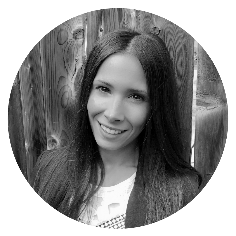 Owner / Director of EngagementProACTIVE Planning, Inc.Blaise co-founded ProACTIVE Planning Inc. with Russ Leedham in 2019. Blaise’s career in stakeholder and municipal engagement began with Canada’s first public engagement consultancy, and she has established her career in the field through experience with the BC Provincial Government, Indigenous communities, oil and gas companies, and community planning firms. Blaise holds a Bachelor of Arts (Hons) in Humanities from the University of Victoria, a Diploma in Indigenous Studies from Camosun College, and a Certificate in Stakeholder Engagement from the University of Calgary Executive Education Program. As a leader and innovator in stakeholder engagement, she has a keen understanding of stakeholder psychology as it relates to improving participation rates, building consensus among divided communities, and creating mutually beneficial outcomes when competing priorities are at play. Blaise leverages her 12 years of experience in the field to develop and implement comprehensive engagement strategies for our clients, replete with a toolkit that responds to the unique needs of ProACTIVE’s processes.